20 мая 2023 года в музее истории Невьянского края состоялось награждение победителей и призеров муниципального конкурса учебных занятий «Призвание», организованного управлением образования Невьянского городского округа. Конкурс профессионального мастерства «Призвание» проводится в Невьянском городском округе четвертый раз.В 2023 году в нем приняли участие 37 педагогов из 23 образовательных учреждений Невьянского городского округа. Из них 19 педагогов дошкольных образовательных учреждений, 17 педагогов общеобразовательных учреждений и 1 педагог дополнительного образования.Торжественная церемония награждения была организована управлением образования Невьянского городского округа совместно с Невьянским государственным историко-архитектурным музеем и проходила в рамках проведения Всероссийской акции «Ночь музеев-2023», которая приурочена Году педагога и наставника в Российской Федерации и 300-летию города Екатеринбурга.Управление образования поздравляет победителей и призеров конкурса, которые показали высокий уровень профессионального мастерства:- по направлению «Открытое учебное занятие воспитателя муниципального дошкольного образовательного учреждения»:Бурцеву Ирину Вячеславовну, воспитателя Муниципального автономного дошкольного образовательного учреждения детского сада №36 «Радуга», занявшую I место;Кузнецову Веру Сергеевну, воспитателя Муниципального автономного дошкольного образовательного учреждения детского сада №36 «Радуга», занявшую II место;Дворникову Екатерину Константиновну, воспитателя Муниципального автономного дошкольного образовательного учреждения Невьянского городского округа детского сада комбинированного вида №39 «Родничок», занявшую III место;- по направлению «Открытое учебное занятие учителя муниципального общеобразовательного учреждения и педагога муниципального учреждения дополнительного образования»:Шатунову Елену Анатольевну, учителя химии муниципального бюджетного общеобразовательного учреждения средней общеобразовательной школы №5 Невьянского городского округа, занявшую I место;Матвееву Марину Юрьевну, учителя начальных классов муниципального бюджетного общеобразовательного учреждения средней общеобразовательной школы №5 Невьянского городского округа, занявшую II место;Белову Анну Игоревну, учителя истории и обществознания Муниципального автономного общеобразовательного учреждения средней общеобразовательной школы села Быньги, занявшую III место;Мароченкова Виталия Викторовича, учителя русского языка и литературы Муниципального автономного общеобразовательного учреждения средней общеобразовательной школы поселка Цементный, занявшего III место;-  по направлению «Открытое учебное занятие специалиста образовательного учреждения»:Паньшину Ксению Николаевну, музыкального руководителя Муниципального автономного дошкольного образовательного учреждения детского сада №13 «Журавушка» Невьянского городского округа, занявшую I место;Зайцеву Юлию Александровну, учителя-дефектолога Муниципального бюджетного дошкольного образовательного учреждения детского сада комбинированного вида №12 «Белочка» с корпусом №2 «Соболёк», занявшую II место;Шайдуллину Алину Нурихановну, инструктора по физической культуре Муниципального бюджетного дошкольного образовательного учреждения Невьянского городского округа детского сада №22 «Калинка» поселка Калиново, занявшую III место.Муниципальный конкурс учебных занятий «Призвание» ещё раз показал, что в Невьянском городском округе работают грамотные, творческие, талантливые педагоги, которые пришли в свою профессию по призванию!Большим подарком для всех участников муниципального конкурса учебных занятий «Призвание» стала организованная Невьянским государственным историко-архитектурным музеем концертная программа, в которой принимали участие как творческие коллективы Невьянского городского округа, так и города Екатеринбурга. 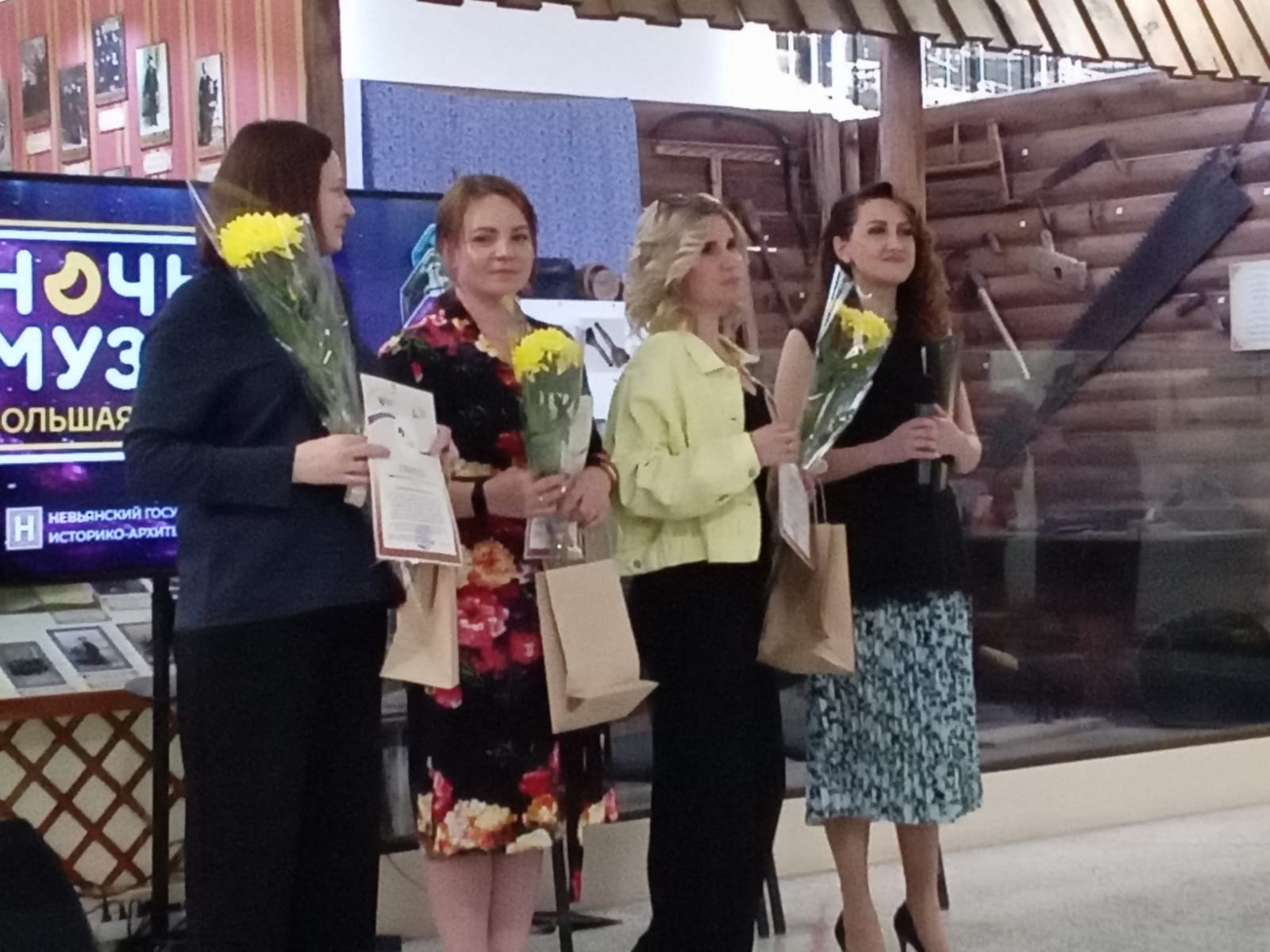 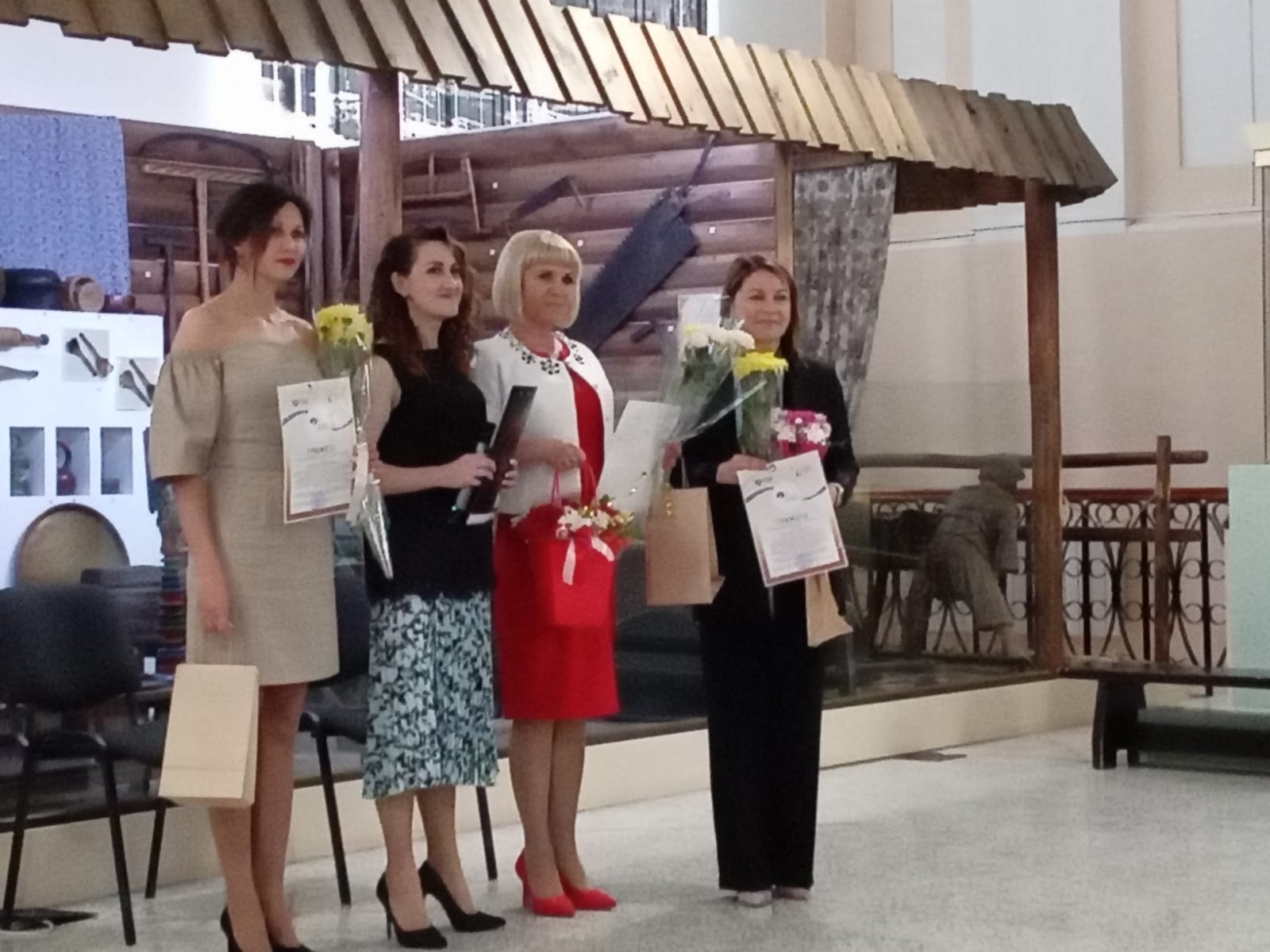 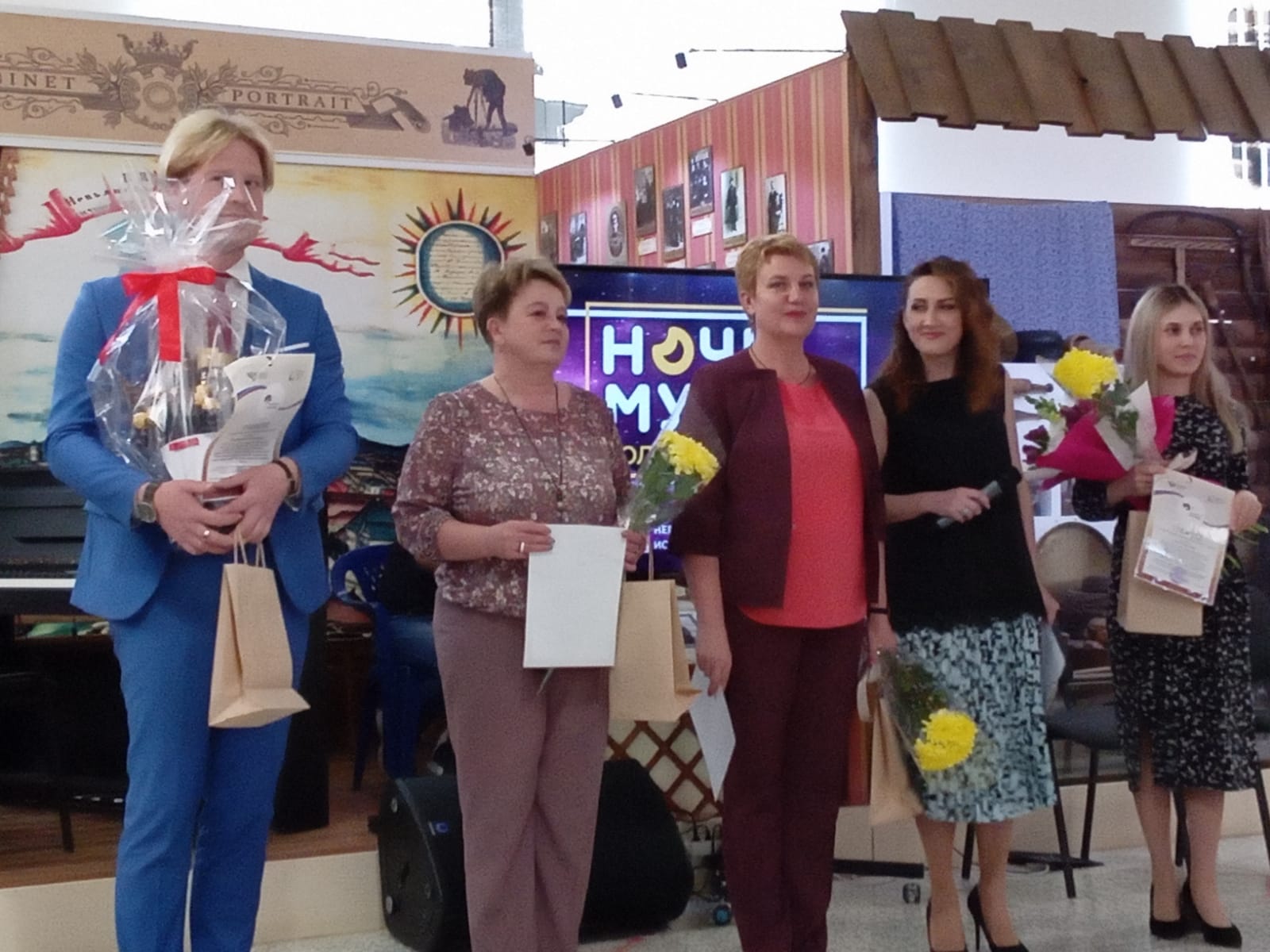 